To all members of CWAADear MemberNOTICE OF ANNUAL GENERAL MEETING 2021This letter is to give formal NOTICE of the how the ANNUAL GENERAL MEETING 2021 will be held, this year the Health, Safety and the Law must be taken into consideration due to the ongoing Covid-19 restrictions. The CWAA committee agreed that a electronic meeting will be held and that all documentation usually issued for the AGM being emailed to Club Secretaries to pass on to members and also uploaded to the CWAA website for all CWAA members to read. Reports from The Chairman, Membership Secretary, County Coaching Officer, Treasurer will also be emailed and uploaded for members to review.  The CWAA AGM will allow 21 days from issue of the documents for Questions or queries to be raised, these are to be sent to committee@cwaa.org.uk and will be responded to by the relevant committee member. Should any major queries or Questions be raised during this time that require further discussion these will be raised at the next CWAA committee meeting and the responses then given.CWAA Committee for 2021/2022All current committee officers have agreed to stand for a further year however if you are interested in volunteering, Nominations are invited from anyone wishing to become a committee member any nominations will be discussed and appointed by the committee.  The county committee meets four times during the year, currently virtual meetings are held, although this will be reviewed once restrictions are withdrawn.  If you or any other member would be interested in joining the committee, please use the enclosed nomination form. Constitution No amendments to the constitution have been put forward.The CWAA Website (www.cwaa.org.uk) Webmaster, Wendy Baird, is always happy to receive contributions eg. details of shoots, news items etc.  Please check that the contact information etc. given for your club on the website is up to date. Competitions.It is hoped that with restrictions being lifted during 2021 the following may be able to take place.The CWAA Summer League 2021 will be ran as 4 separate team competitions: (1) for recurves, longbows etc only (ie. no compounds), based on made scores there is 1 competition for the seniors and 1 for Juniors; and (2) for all bows (other than crossbows) based on handicap adjusted scores again 1 competition for Juniors and 1 for Seniors.  The rounds to be shot will be Warwicks. There are distances to suit all abilities, and the four dozen arrows involved can be shot in a relatively short time.  There will be no entry fee, and a trophy will be awarded for each competition.  We hope that all county clubs will enter, and an entry form is attached.  The results of the 2019 competition will be available on the CWAA website.County Matches Anyone with aspirations to shoot for the County should contact the County Team Manager, Tim Jackson (team.manager@cwaa.org.uk).  He will be looking for new talent this summer.  Teams will be selected on merit, based on the best information available regarding scores (ladies’ and gents’ FITAs and York/Herefords), but even if you do not think you are good enough for selection at present, do get in touch with Tim if you have ambition.The CWAA Senior and Junior Outdoor Championships - TBCThe CWAA Field Championships  - TBCThe CWAA Clout Tournament – TBCCounty Records together with record claim forms are on the web-site.  A club information sheet is also attached, if the details of your club secretary, Safeguarding officer or Membership secretary has changed in the last 12 months please complete the form and return it via email to Secretary@cwaa.org.Best wishes to you and your club for a good year’s shooting.Yours sincerely,Dawn Goding (Secretary CWAA)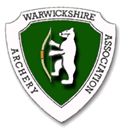 County of Warwick Archery Association(Affiliated to Grand National Archery Society and W.M.A.S.)www.cwaa.org.ukCounty of Warwick Archery Association(Affiliated to Grand National Archery Society and W.M.A.S.)www.cwaa.org.ukSecretary: Dawn Goding820 Aldridge RoadGreat BarrBirminghamB44 8NPSecretary@cwaa.org.uk28th February 2021820 Aldridge RoadGreat BarrBirminghamB44 8NPSecretary@cwaa.org.uk28th February 2021